РОССТАТУПРАВЛЕНИЕ ФЕДЕРАЛЬНОЙ СЛУЖБЫ
ГОСУДАРСТВЕННОЙ СТАТИСТИКИПО АЛТАЙСКОМУ КРАЮ И РЕСПУБЛИКЕ АЛТАЙ(АЛТАЙКРАЙСТАТ)Чернышевского ул., д. 57, г. Барнаул, 656049 Тел/факс: (385-2) 63-02-64 E-mail:altstat@ak.gks.ruhttp://akstat.gks.ruПРЕСС-ВЫПУСКОбъём и динамика валового регионального продукта 
Алтайского края (при использовании данных ссылка на Алтайкрайстат обязательна)Номинальный объем произведенного валового регионального продукта (ВРП) Алтайского края в текущих основных ценах в 2019 г. составил 630,8 млрд руб., прирост за год в сопоставимых ценах – 2,3%. Доля региона в ВРП РФ составила 0,7%, в ВРП СФО – 6,9%.На душу населения произведенный ВРП в 2019 г. увеличился на 23,7 тыс. руб. и достиг 271,3 тыс. руб. (в 2018 г. – 247,6 тыс. руб.), что соответствует 8 месту из числа регионов СФО.В отраслевой структуре доля валовой добавленной стоимости (ВДС) базовых видов экономической деятельности Алтайского края составила 58,8% (в 2018 г. – 59,2%).Расчет ВРП за 2019-2018 гг. произведен с учетом оценки жилищных услуг, производимых и потребляемых собственниками жилья, и оценки потребления основного капитала исходя из его текущей рыночной стоимости. Более подробная информация размещена на официальном интернет-портале Росстата https://rosstat.gov.ru/accounts в разделе: Статистика /Официальная статистика / Национальные счета / Валовой региональный продукт.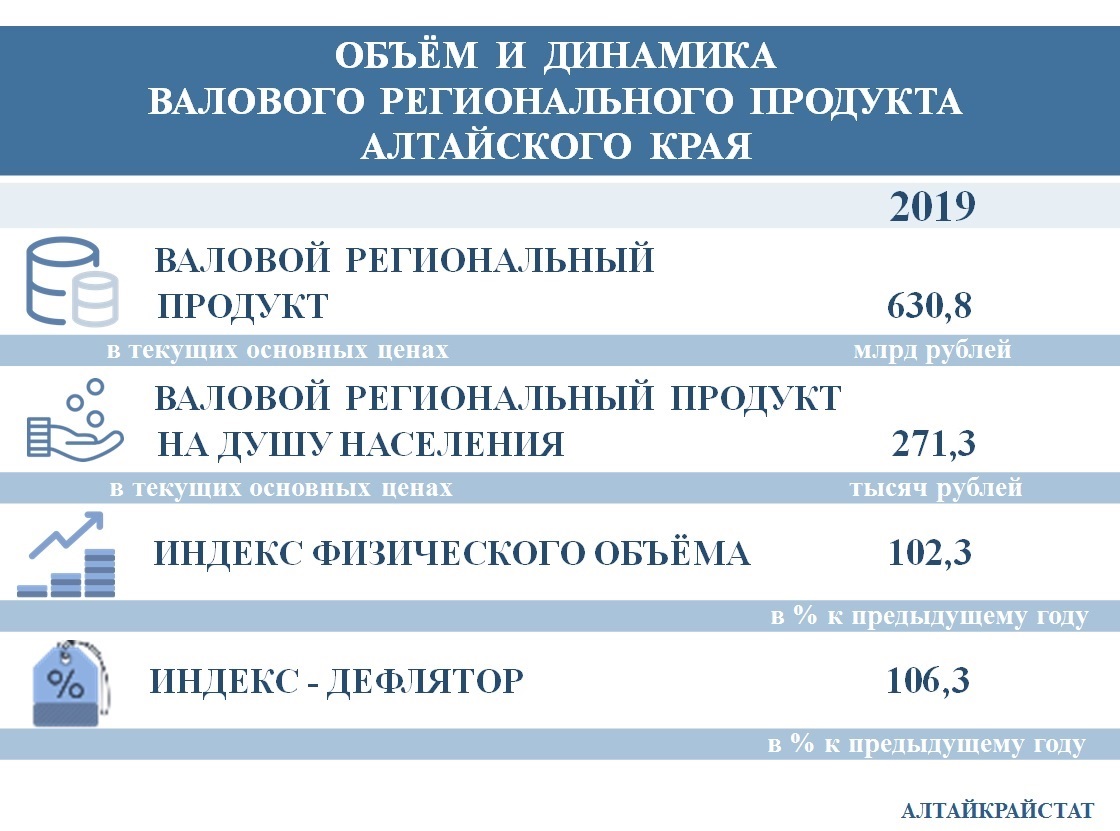 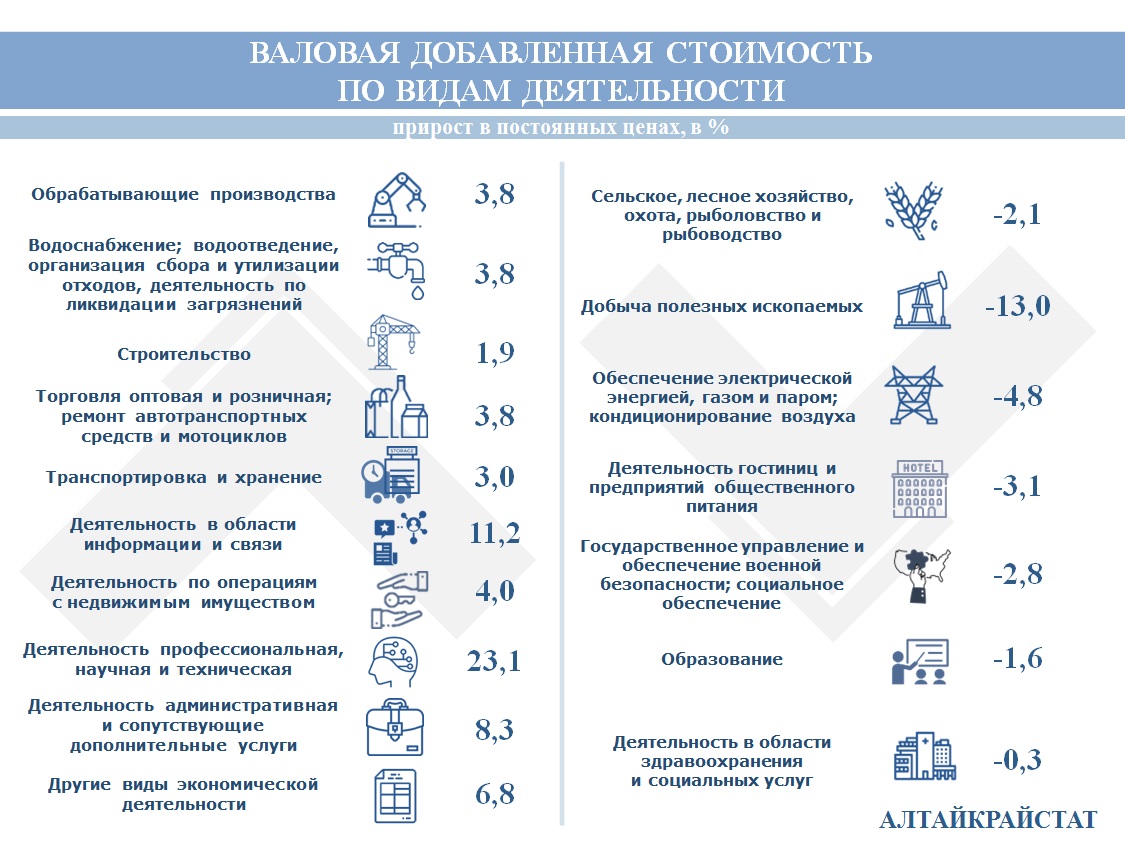 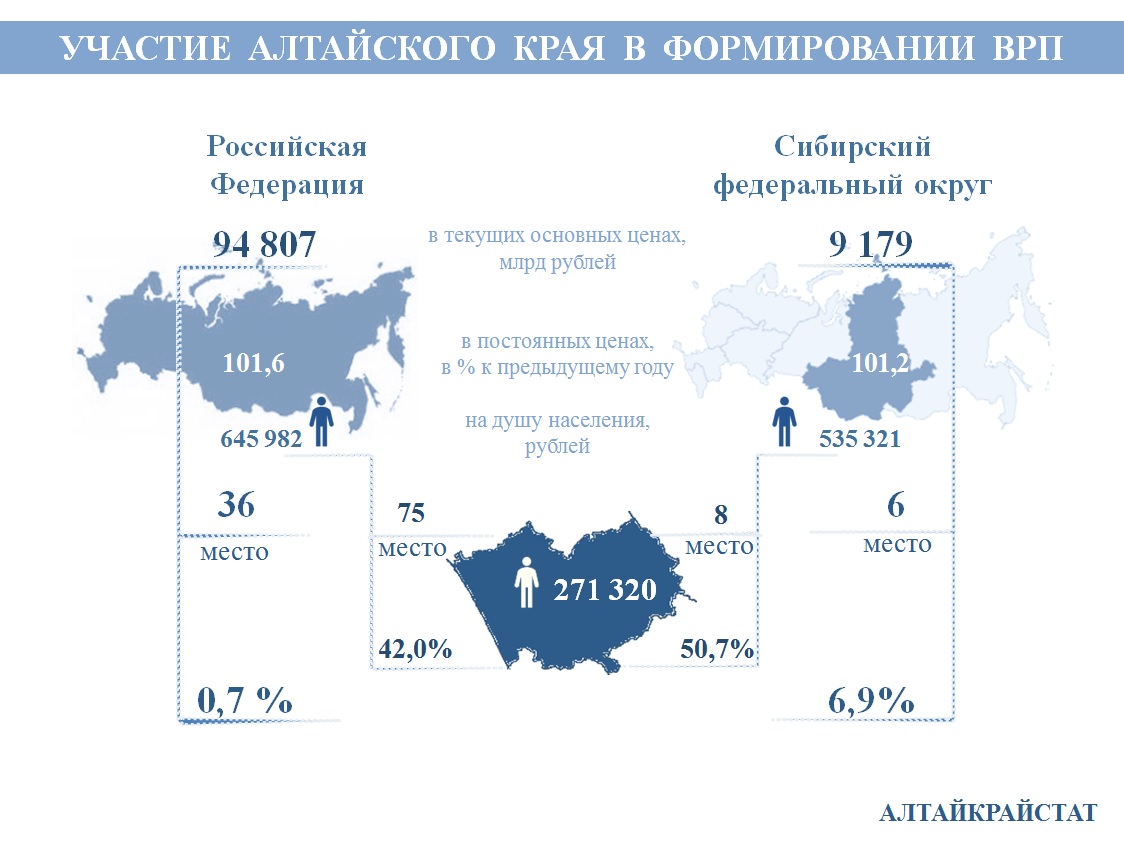 24.03.2021                                                                                   г. Барнаул